排球队一、项目简介杭州师范大学排球队建队于2015年，这是一只充满朝气、敢于拼搏的队伍。队伍每年都有着新血液的加入，队员们本着“刻苦、严格、自觉”的原则扎实训练。在教练和队员的努力下队伍逐渐形成了勤学苦练，无所畏惧，同甘同苦，团结战斗的排球精神。在各项重大比赛中屡创佳绩，在2015-2017年蝉联浙江省排球联赛冠军。杭师男排正在为取得更好的成绩努力着，争创佳绩为校争光。二、运动风采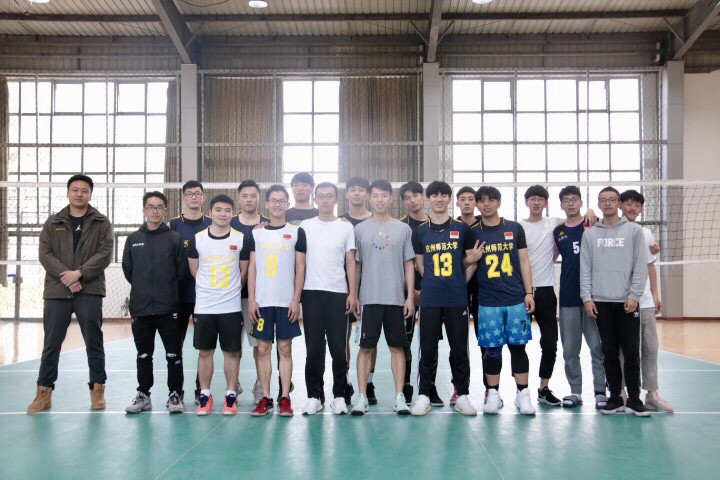 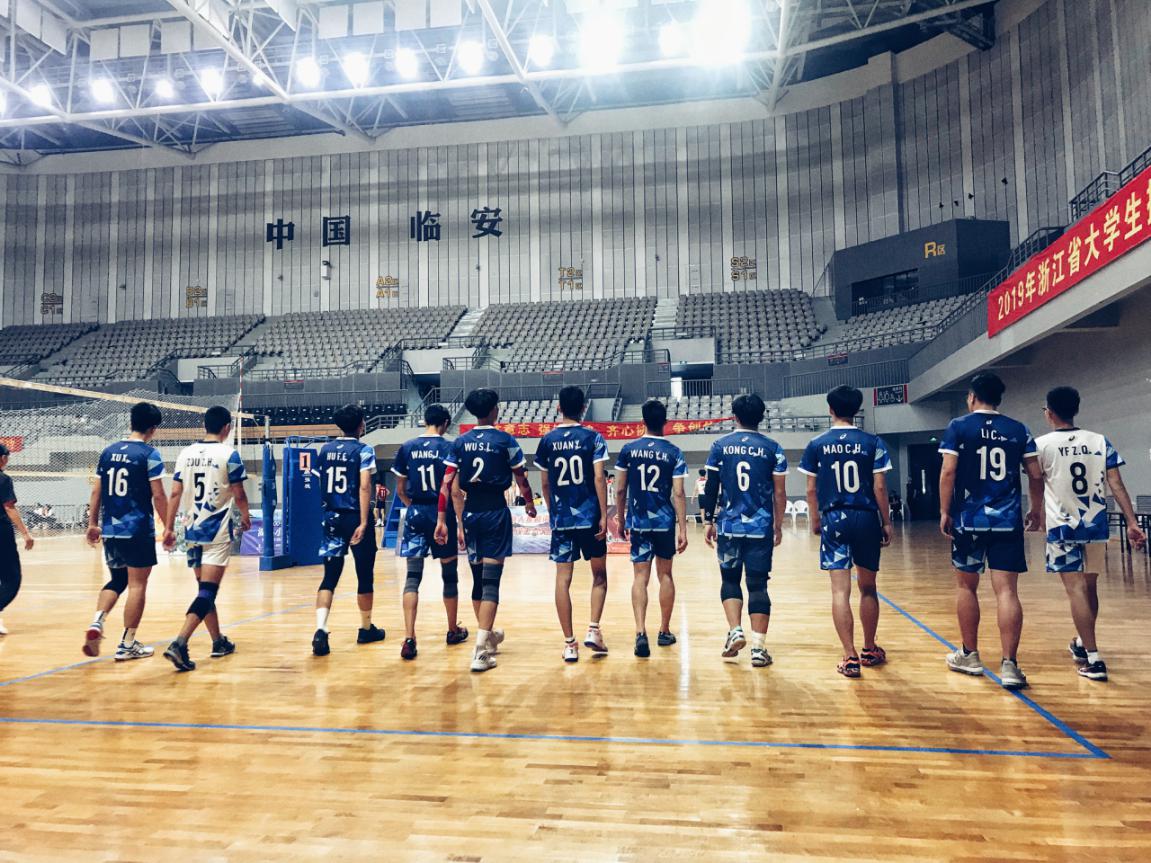 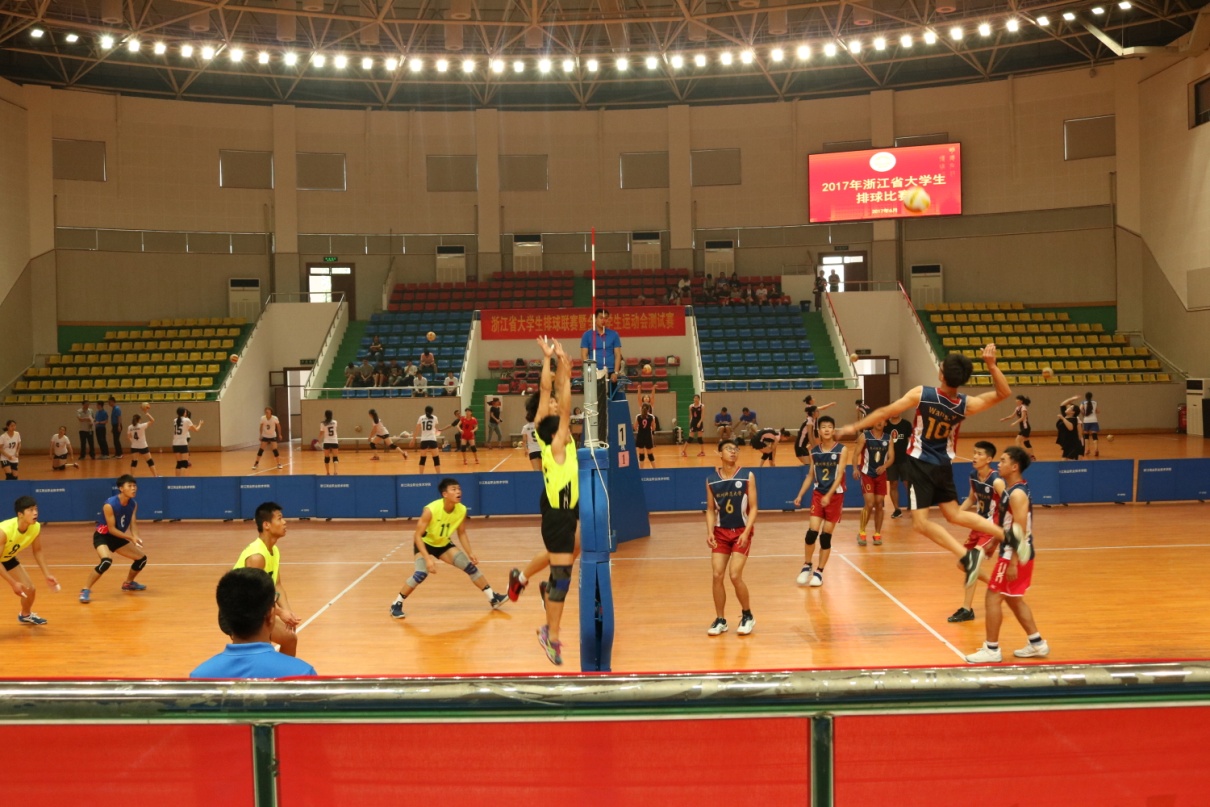 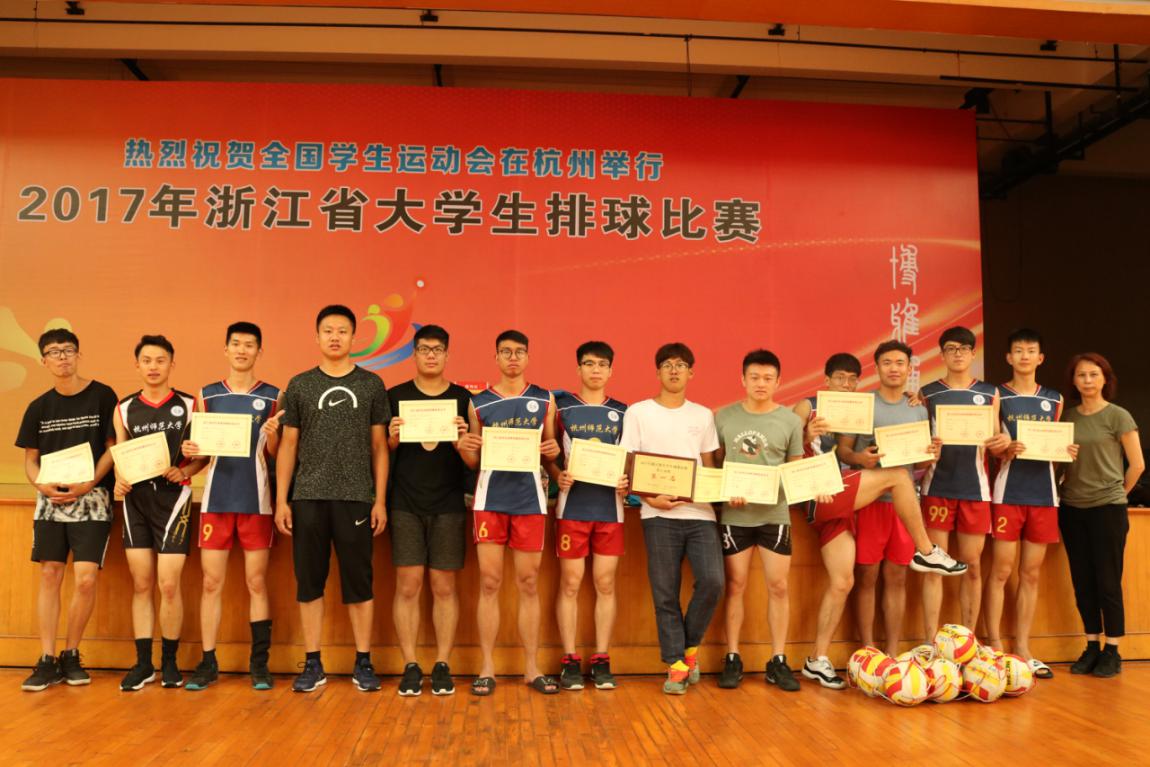 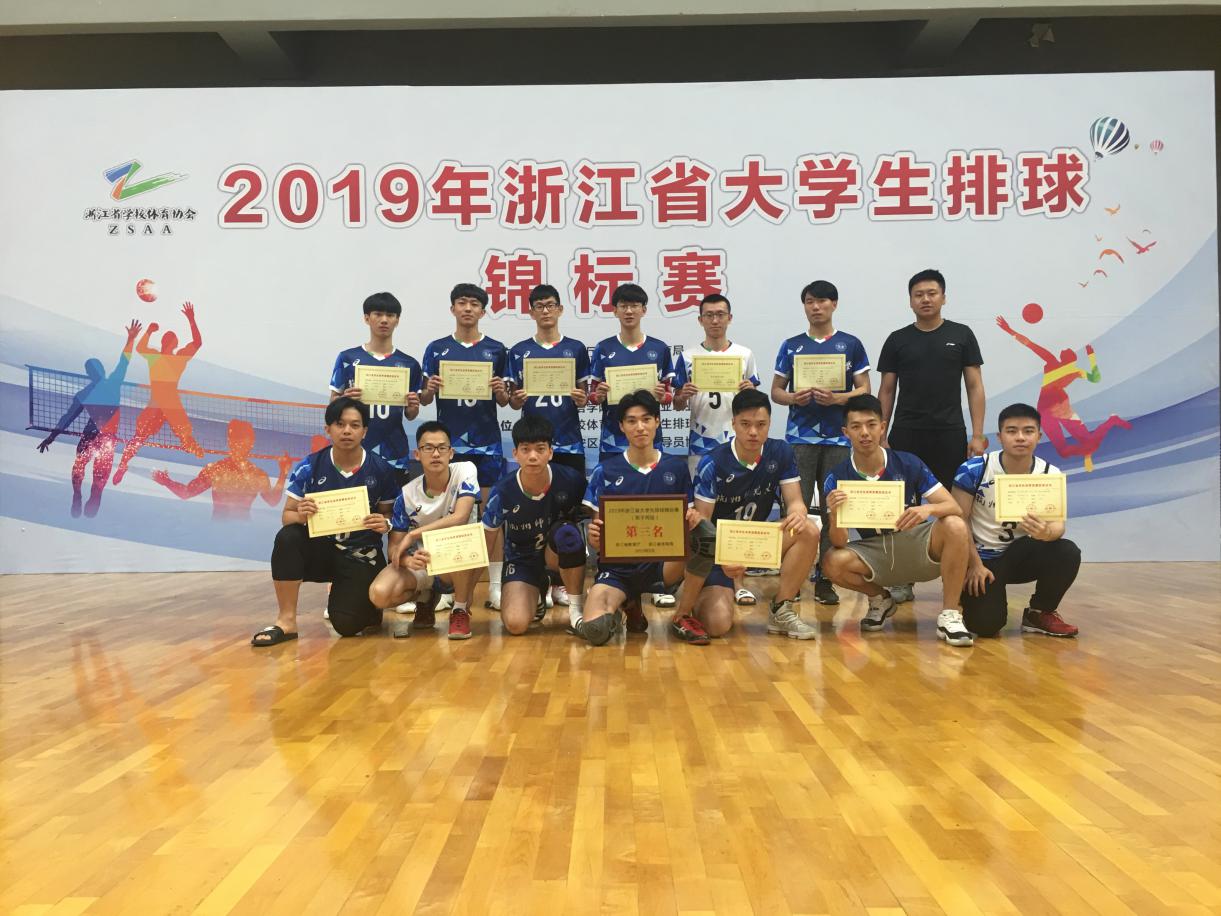 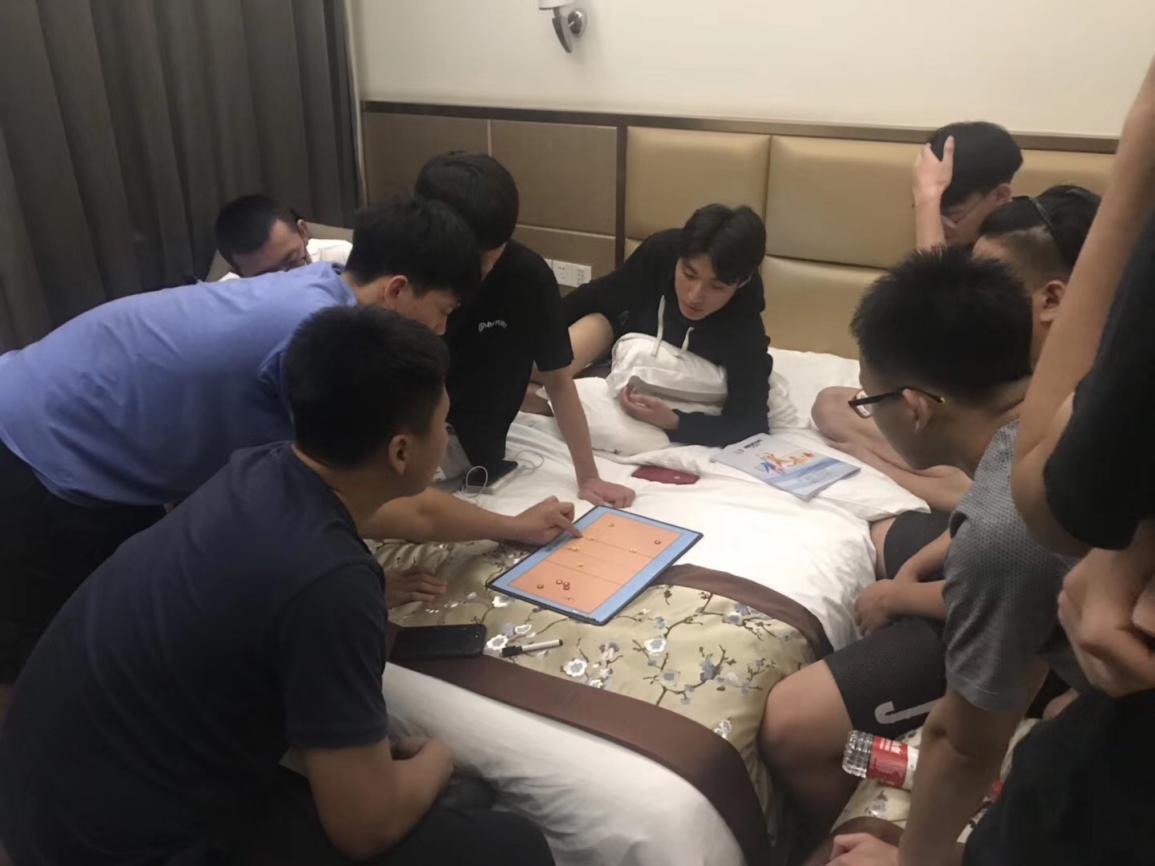 